WYKONAWCANazwa i siedziba Wykonawcy (w przypadku oferty wspólnej podać Wykonawców składających ofertę wspólną oraz Pełnomocnika):...............................................................................................Adres: .............................................................................; NIP: ………………………………………………………………e-mail, na który zamawiający ma przesyłać korespondencję .......................................OŚWIADCZENIEPrzystępując do postępowania, prowadzonego przez Liceum Ogólnokształcącego Nr XV im. mjr. Piotra Wysockiego; ul. Wojrowicka 58; 54-436 Wrocław, o udzielenie zamówienia publicznego na dostawę wyposażenia:Część ……………… – ……………………………………………*)Część ……………… – ………………………………………………*)*) – wypełnia wykonawca stosownie do części na które składa ofertęoświadczam, co następuje:OŚWIADCZENIE DOTYCZĄCE WYKONAWCY:Oświadczam, że spełniam warunki udziału w postępowaniu określone przez zamawiającego w ogłoszeniu, SIWZ.OŚWIADCZENIE W ZWIĄZKU Z POLEGANIEM NA ZASOBACH INNYCH PODMIOTÓW: Oświadczam, że w celu wykazania spełniania warunków udziału w postępowaniu, określonych przez zamawiającego w ogłoszeniu, SIWZ część I – Instrukcja dla wykonawców – polegam na zasobach następującego/ych podmiotu/ów:1.	……………………………………………………………………….(wskazać podmiot)w następującym zakresie:…………………………………………………………………………………………………………………(określić odpowiedni zakres dla wskazanego podmiotu). 2.	……………………………………………………………………….(wskazać podmiot)w następującym zakresie:…………………………………………………………………………………………………………………(określić odpowiedni zakres dla wskazanego podmiotu). WYKONAWCANazwa i siedziba Wykonawcy (w przypadku oferty wspólnej podać Wykonawców składających ofertę wspólną oraz Pełnomocnika):...............................................................................................Adres: .............................................................................; NIP: ………………………………………………………………e-mail, na który zamawiający ma przesyłać korespondencję .......................................OŚWIADCZENIEPrzystępując do postępowania, prowadzonego przez Liceum Ogólnokształcącego Nr XV im. mjr. Piotra Wysockiego; ul. Wojrowicka 58; 54-436 Wrocław, o udzielenie zamówienia publicznego na dostawę wyposażenia:Część ……………… – ……………………………………………*)Część ……………… – ………………………………………………*)*) – wypełnia wykonawca stosownie do części na które składa ofertęoświadczam, co następuje:OŚWIADCZENIE DOTYCZĄCE WYKONAWCY:Oświadczam, że nie podlegam wykluczeniu z postępowania na podstawie art. 24 ust. 1 pkt 12-23 ustawy Pzp.OŚWIADCZENIE DOTYCZĄCE PODMIOTU, NA KTÓREGO ZASOBY POWOŁUJE SIĘ WYKONAWCA:Oświadczam, że następujący/e podmiot/y, na którego/ych zasoby powołuję się w niniejszym postępowaniu, tj.:1.	……………………………………………………………………….(wskazać podmiot)2.	……………………………………………………………………….(wskazać podmiot)nie podlega/ją wykluczeniu z postępowania o udzielenie zamówienia.OŚWIADCZENIE DOTYCZĄCE PODWYKONAWCY NIEBĘDĄCEGO PODMIOTEM, NA KTÓREGO ZASOBY POWOŁUJE SIĘ WYKONAWCA:Oświadczam, że następujący/e podmiot/y, będący/e podwykonawcą/ami:1.	…………………………………………………………………………………………………………………………………………….…………….(podać pełną nazwę/firmę, adres, a także w zależności od podmiotu: NIP/PESEL, KRS/CEiDG)2.	…………………………………………………………………………………………………………………………………………….…………….(podać pełną nazwę/firmę, adres, a także w zależności od podmiotu: NIP/PESEL, KRS/CEiDG)nie podlega/ą wykluczeniu z postępowania o udzielenie zamówienia.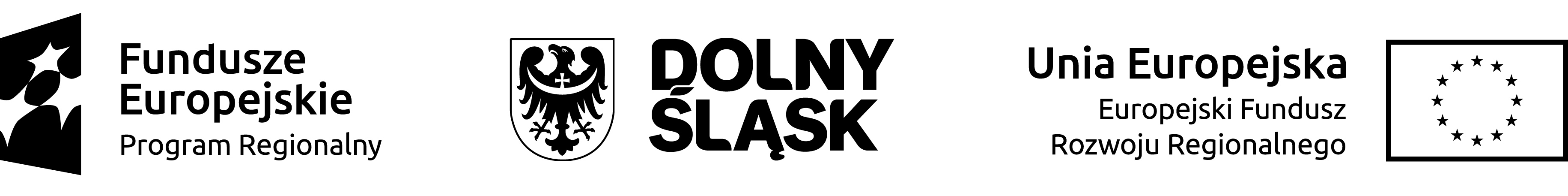 FORMULARZ OFERTOWYWykonawca: ………………………………………………………………NIP ………………………………………………………………REGON ………………………………………………………………e-mail: ………………………………………………………………tel.: ………………………………………………………………fax.: ………………………………………………………………OFERTAw postępowaniu na dostawę wyposażenia 1.	ZAMAWIAJĄCY:Liceum Ogólnokształcącego Nr XV im. mjr. Piotra Wysockiegoul. Wojrowicka 58; 54-436 Wrocławdziałające w imieniu Gminy Wrocław, pl. Nowy Targ 1-8, 50-141 Wrocław2.	WYKONAWCANazwa i siedziba Wykonawcy(przy ofercie wspólnej podać Wykonawców składających ofertę wspólną oraz Pełnomocnika):...............................................................................................Adres: ……………………………………………………………………………………………………………………NIP: ………………………………….  e-mail: ………………………………………………fax: ………………………………………………3.	WSZELKĄ KORESPONDENCJĘ w sprawie postępowania należy kierować na poniższy adres:Imię ……………………………………………………………………………………………………………………Nazwisko: ……………………………………………………………………………………………………………………e-mail: ………………………………………………fax: ………………………………………………4.	OFERTAPrzystępując do postępowania o udzielenie zamówienia publicznego, prowadzonego przez Liceum Ogólnokształcącego Nr XV im. mjr. Piotra Wysockiego; ul. Wojrowicka 58; 54-436 Wrocław, na dostawę wyposażenia, oświadczam co następuje:Akceptuje/my w całości wszystkie warunki zawarte w Specyfikacji Istotnych Warunków Zamówienia oraz gwarantuje/my wykonanie całości niniejszego zamówienia zgodnie z treścią SIWZ, wyjaśnień do SIWZ oraz jej zmian.Zapoznałem/liśmy się ze wzorem umowy, warunkami określonymi w Specyfikacji Istotnych Warunków Zamówienia i zobowiązuję/emy się, w przypadku wyboru mojej/naszej oferty, do zawarcia umowy zgodnej z niniejszą ofertą, na warunkach określonych w Specyfikacji Istotnych Warunków Zamówienia, w miejscu i terminie wyznaczonym przez Zamawiającego.4.1	KRYTERIA OCENY OFERT:*) – wypełnia wykonawca stosownie do tych z części od 1 do 7, na które składa ofertęCzęść 1 - Notebook (9 szt.)Cena, oferujemy - za realizację całości niniejszego zamówienia w części 1:cenę (łącznie z podatkiem VAT): ……………………………………………………………… złsłownie: …………………………………………………………………………………………………………………………………………………… zło parametrach:UWAGA: brak jednoznacznego wskazania parametrów (pozostawienie wyrazów TAK/NIE bez niewątpliwego wykreślenia jednego z nich) lub wykreślenie TAK - jest jednoznaczne z zaoferowaniem produktu, którego treść nie odpowiada treści SIWZ i oferta zostanie odrzucona formalnie, jako nie spełniająca oczekiwań Zamawiającego oraz prawnie z art. 89 ust. 1 pkt 2 ustawy Pzp.Okres gwarancji – oferujemy okres gwarancji równy: ………………… miesięcy.Część 2 - Tablety graficzne (17 szt.) oraz tablety multimedialne (3 szt.)Cena, oferujemy - za realizację całości niniejszego zamówienia w części 2:cenę (łącznie z podatkiem VAT): ……………………………………………………………… złsłownie: …………………………………………………………………………………………………………………………………………………… zło parametrach:UWAGA: brak jednoznacznego wskazania parametrów (pozostawienie wyrazów TAK/NIE bez niewątpliwego wykreślenia jednego z nich) lub wykreślenie TAK - jest jednoznaczne z zaoferowaniem produktu, którego treść nie odpowiada treści SIWZ i oferta zostanie odrzucona formalnie, jako nie spełniająca oczekiwań Zamawiającego oraz prawnie z art. 89 ust. 1 pkt 2 ustawy Pzp.Okres gwarancji – oferujemy okres gwarancji równy: ………………… miesięcy.Część 3 - Urządzenie do sterowania wzrokiem dla uczniów słabowidzących (1 szt.)Cena, oferujemy - za realizację całości niniejszego zamówienia w części 3:cenę (łącznie z podatkiem VAT): ……………………………………………………………… złsłownie: …………………………………………………………………………………………………………………………………………………… zło parametrach:UWAGA: brak jednoznacznego wskazania parametrów (pozostawienie wyrazów TAK/NIE bez niewątpliwego wykreślenia jednego z nich) lub wykreślenie TAK - jest jednoznaczne z zaoferowaniem produktu, którego treść nie odpowiada treści SIWZ i oferta zostanie odrzucona formalnie, jako nie spełniająca oczekiwań Zamawiającego oraz prawnie z art. 89 ust. 1 pkt 2 ustawy Pzp.Okres gwarancji – oferujemy okres gwarancji równy: ………………… miesięcy.Część 4 - Program do impozycji (1 szt.)Cena, oferujemy - za realizację całości niniejszego zamówienia w części 4:cenę (łącznie z podatkiem VAT): ……………………………………………………………… złsłownie: …………………………………………………………………………………………………………………………………………………… zło parametrach:UWAGA: brak jednoznacznego wskazania parametrów (pozostawienie wyrazów TAK/NIE bez niewątpliwego wykreślenia jednego z nich) lub wykreślenie TAK - jest jednoznaczne z zaoferowaniem produktu, którego treść nie odpowiada treści SIWZ i oferta zostanie odrzucona formalnie, jako nie spełniająca oczekiwań Zamawiającego oraz prawnie z art. 89 ust. 1 pkt 2 ustawy Pzp.Okres gwarancji – oferujemy okres gwarancji równy: ………………… miesięcy.Część 5 - Urządzenia sieciowe: szafa montażowa Rack (1 szt.), Switch 24-portowy (1 szt.), AccesPoint (2 szt.) oraz Routera (1 szt.)Cena, oferujemy - za realizację całości niniejszego zamówienia w części 5:cenę (łącznie z podatkiem VAT): ……………………………………………………………… złsłownie: …………………………………………………………………………………………………………………………………………………… zło parametrach:UWAGA: brak jednoznacznego wskazania parametrów (pozostawienie wyrazów TAK/NIE bez niewątpliwego wykreślenia jednego z nich) lub wykreślenie TAK - jest jednoznaczne z zaoferowaniem produktu, którego treść nie odpowiada treści SIWZ i oferta zostanie odrzucona formalnie, jako nie spełniająca oczekiwań Zamawiającego oraz prawnie z art. 89 ust. 1 pkt 2 ustawy Pzp.Okres gwarancji – oferujemy okres gwarancji równy: ………………… miesięcy.Część 6 - Sieciowa drukarka kolorowa z duplexem A3 (1 szt.)Cena, oferujemy - za realizację całości niniejszego zamówienia w części 6:cenę (łącznie z podatkiem VAT): ……………………………………………………………… złsłownie: …………………………………………………………………………………………………………………………………………………… zło parametrach:UWAGA: brak jednoznacznego wskazania parametrów (pozostawienie wyrazów TAK/NIE bez niewątpliwego wykreślenia jednego z nich) lub wykreślenie TAK - jest jednoznaczne z zaoferowaniem produktu, którego treść nie odpowiada treści SIWZ i oferta zostanie odrzucona formalnie, jako nie spełniająca oczekiwań Zamawiającego oraz prawnie z art. 89 ust. 1 pkt 2 ustawy Pzp.Okres gwarancji – oferujemy okres gwarancji równy: ………………… miesięcy.Część 7 - Laptop (6 szt.).Cena, oferujemy - za realizację całości niniejszego zamówienia w części 7:cenę (łącznie z podatkiem VAT): ……………………………………………………………… złsłownie: …………………………………………………………………………………………………………………………………………………… zło parametrach:UWAGA: brak jednoznacznego wskazania parametrów (pozostawienie wyrazów TAK/NIE bez niewątpliwego wykreślenia jednego z nich) lub wykreślenie TAK - jest jednoznaczne z zaoferowaniem produktu, którego treść nie odpowiada treści SIWZ i oferta zostanie odrzucona formalnie, jako nie spełniająca oczekiwań Zamawiającego oraz prawnie z art. 89 ust. 1 pkt 2 ustawy Pzp.Okres gwarancji – oferujemy okres gwarancji równy: ………………… miesięcy.Część 8 - Drukarka laserowa (3 szt.).Cena, oferujemy - za realizację całości niniejszego zamówienia w części 8:cenę (łącznie z podatkiem VAT): ……………………………………………………………… złsłownie: …………………………………………………………………………………………………………………………………………………… zło parametrach:UWAGA: brak jednoznacznego wskazania parametrów (pozostawienie wyrazów TAK/NIE bez niewątpliwego wykreślenia jednego z nich) lub wykreślenie TAK - jest jednoznaczne z zaoferowaniem produktu, którego treść nie odpowiada treści SIWZ i oferta zostanie odrzucona formalnie, jako nie spełniająca oczekiwań Zamawiającego oraz prawnie z art. 89 ust. 1 pkt 2 ustawy Pzp.Okres gwarancji – oferujemy okres gwarancji równy: ………………… miesięcy.4.2	POZOSTAŁE OŚWIADCZENIAOświadczam/y, że w przypadku wyboru mojej/naszej oferty, powyższa cena zawiera wszystkie koszty, jakie ponosi Zamawiający tytułem realizacji przedmiotu zamówienia.Jestem/śmy związani niniejszą ofertą przez okres 30 dni od dnia upływu terminu składania ofert.Oświadczamy, że*):	wykonamy		nie wykonamycałość zamówienia siłami własnymi.*) – właściwe oznaczyćWykonanie następujących części zamówienia, zamierzamy powierzyć podwykonawcom*):Część zamówienia: ……………………………………………………………………………………………Firma podwykonawcy: ……………………………………………………………………………………………Część zamówienia: ……………………………………………………………………………………………Firma podwykonawcy: ……………………………………………………………………………………………*) - Zapis realizuje postanowienie art. 36b ust. 1 ustawy Pzp. Wykonawca wypełnia, jeżeli podwykonawcy są znani na etapie składania ofert.Oświadczamy, zgodnie z art. 91 ust. 3a ustawy Pzp, że wybór oferty:	nie będzie prowadził do powstania u Zamawiającego obowiązku podatkowego VAT.	będzie prowadził do powstania u Zamawiającego obowiązku podatkowego VAT, i wskazuję:nazwa (rodzaj) towaru lub usługi, których dostawa lub świadczenie będzie prowadzić do jego powstania: ………………………………………………………,Wartość towaru lub usługi, których dostawa lub świadczenie będzie prowadzić do jego powstania bez kwoty podatku: ………………………………………………………nazwa (rodzaj) towaru lub usługi, których dostawa lub świadczenie będzie prowadzić do jego powstania: ………………………………………………………,Wartość towaru lub usługi, których dostawa lub świadczenie będzie prowadzić do jego powstania bez kwoty podatku: ………………………………………………………Nie uczestniczę jako Wykonawca w jakiejkolwiek innej ofercie złożonej w celu udzielenia niniejszego zamówienia.Oświadczam, że:wypełniam obowiązki informacyjne przewidziane w art. 13 lub art. 14 rozporządzenia Parlamentu Europejskiego i Rady (UE) 2016/679 z dnia 27 kwietnia 2016 r. w sprawie ochrony osób fizycznych w związku z przetwarzaniem danych osobowych i w sprawie swobodnego przepływu takich danych oraz uchylenia dyrektywy 95/46/WE (ogólne rozporządzenie o ochronie danych) (Dz. Urz. UE L 119 z 04.05.2016, str. 1) wobec osób fizycznych, od których dane osobowe bezpośrednio lub pośrednio pozyskałem w celu ubiegania się o udzielenie zamówienia publicznego w niniejszym postępowaniu.Oświadczam, że stosuje środki techniczne i organizacyjne gwarantujące bezpieczeństwo danych osobowych zgodnie z wymogami Rozporządzenia Parlamentu Europejskiego i Rady (UE) 2016/679 z dnia 27 kwietnia 2016 r. w sprawie ochrony osób fizycznych z związku z przetwarzaniem danych osobowych i w sprawie swobodnego przepływu takich danych oraz uchylenia dyrektywy 95/46/WE (ogólne rozporządzenie o ochronie danych).5.	ZAŁĄCZNIKI:……………………………………………………………………….……………………………………………………………………….Informacja dla Wykonawcy:Formularz oferty musi być podpisany przez osobę lub osoby upełnomocnione do reprezentowania Wykonawcy.…………………………………………………………………………(pełna nazwa/firma, adres, w zależności od podmiotu: NIP, KRS/CEiDG)reprezentowany przez:…………………………………………………………………………………………………………………………………………(imię, nazwisko, stanowisko/podstawa do reprezentacji)Oświadczenie o przynależności lub braku przynależności do tej samej grupy kapitałowejPrzystępując do postępowania, prowadzonego przez Liceum Ogólnokształcącego Nr XV im. mjr. Piotra Wysockiego; ul. Wojrowicka 58; 54-436 Wrocław, o udzielenie zamówienia publicznego na dostawę wyposażenia:Część ……………… – ……………………………………………*)Część ……………… – ………………………………………………*)*) – wypełnia wykonawca stosownie do części na które składa ofertęoświadczam, co następuje:–	nie należę, z żadnym wykonawcą składającym ofertę w niniejszym postępowaniu, do tej samej grupy kapitałowej w rozumieniu ustawy z dnia 16 lutego 2007 r. o ochronie konkurencji i konsumentów (Dz. U. z 2007 r. Nr 50, poz. 331 z późn. zm.)*–	należę do tej samej grupy kapitałowej w rozumieniu ustawy z dnia 16 lutego 2007 r. o ochronie konkurencji i konsumentów (Dz. U. z 2007 r. Nr 50, poz. 331 z późn. zm.) z następującym Wykonawcą/cami, którzy złożyli ofertę (podać)*:1)	………………………………………………………………………………... 2)	………………………………………………………………………….……..3)	…………………………………………………………………..…………….* niepotrzebne skreślić…………………………………………(podpis wykonawcy)UWAGA:W przypadku przynależności do tej samej grupy kapitałowej Wykonawca może przedstawić dowody, że powiązania z innym wykonawcą nie prowadzą do zakłócenia konkurencji w postępowaniu o udzielenie zamówienia.(miejsce, data)(podpis)(miejsce, data)(podpis)(miejsce, data)(podpis)(miejsce, data)(podpis)(miejsce, data)(podpis)1. Wymagane parametry notebooka dla nauczyciela (1 szt.)Wypełnia
WykonawcaNazwa: ………………………………………………………… Producent: ………………………………………………………Nazwa: ………………………………………………………… Producent: ………………………………………………………fabrycznie nowe notebooki (rok produkcji nie wcześniej niż 2019 r.)TAK/NIEaluminiowa obudowaTAK/NIEprzekątna ekranu 14”,TAK/NIELAN 10/100/1000 Mbps,TAK/NIEpodświetlana klawiatura (białe podświetlanie klawiatury),TAK/NIEWi-Fi 802.11 a/b/g/n/ac,TAK/NIErozdzielczość ekranu: min. 1920 x 1080 (FullHD),TAK/NIEmoduł Bluetooth,TAK/NIEUSB 3.1 Gen. 1 (USB 3.0) – min. 2 szt.TAK/NIEUSB Typu-C – min. 1 szt.TAK/NIECzytnik kart pamięci - 1 szt.TAK/NIEHDMI – min. 1 szt.TAK/NIEWbudowany czytnik linii papilarnych,TAK/NIESzyfrowanie TPM,TAK/NIEtyp dysku: M2 SSD – min. 256 GB,TAK/NIEpamięć RAM – min. 16 GB (SO-DIMM DDR4, 2400MHz),TAK/NIEekran matowy, LED, IPSTAK/NIEProcesor obsługuje 64-bitowe systemy operacyjne, osiąga średnią wydajność co najmniej 7 300 punktów w teście wydajnościowym CPU Benchmarks, tj.:……………………………………………………………………… pkt (należy wypełnić)TAK/NIESystem operacyjny z licencją: Oryginalny Windows 10 PL Prof. 64-bit lub równoważny
W przypadku zaoferowania równoważnego systemu operacyjny, Wykonawca przedstawia oświadczenia i dokumenty potwierdzające równoważność systemu operacyjnego.TAK/NIEAdres strony internetowej producenta sprzętu zawierający informacje techniczne dotyczące oferowanego produktu oraz możliwy dostęp do najnowszych sterowników i uaktualnień: ……………………………………………………………………………… (należy wypełnić)TAK/NIE2. Wymagane parametry notebooka dla uczniów (8 szt.)Wypełnia
WykonawcaNazwa: ………………………………………………………… Producent: ………………………………………………………Nazwa: ………………………………………………………… Producent: ………………………………………………………fabrycznie nowe notebooki (rok produkcji nie wcześniej niż 2019 r.)TAK/NIEprzekątna ekranu 15,6”,TAK/NIELAN 10/100/1000 Mbps,TAK/NIEwydzielona klawiatura numeryczna,TAK/NIEWi-Fi 802.11 a/b/g/n/ac,TAK/NIErozdzielczość ekranu: min. 1920 x 1080 (FullHD),TAK/NIEmoduł Bluetooth,TAK/NIEUSB 3.1 Gen. 1 (USB 3.0) – min. 1 szt.TAK/NIEUSB 2.0 – min. 2 szt.TAK/NIECzytnik kart pamięci - 1 szt.TAK/NIEHDMI – min. 1 szt.TAK/NIEtyp dysku: SSD – min. 128 GB,TAK/NIEpamięć RAM – min. 4 GB (DDR4),TAK/NIEekran matowy, TNTAK/NIEProcesor obsługuje 64-bitowe systemy operacyjne, osiąga średnią wydajność co najmniej 4 300 punktów w teście wydajnościowym CPU Benchmarks, tj.:……………………………………………………………………… pkt (należy wypełnić)TAK/NIEAdres strony internetowej producenta sprzętu zawierający informacje techniczne dotyczące oferowanego produktu oraz możliwy dostęp do najnowszych sterowników i uaktualnień:
 ……………………………………………………………………………… (należy wypełnić)TAK/NIE1. Wymagane parametry Tabletów graficznych (17 szt.)Wypełnia
WykonawcaNazwa: ………………………………………………………… Producent: ………………………………………………………Nazwa: ………………………………………………………… Producent: ………………………………………………………fabrycznie nowe (rok produkcji nie wcześniej niż 2019 r.)TAK/NIEwszystkie tablety graficzne pochodzą od jednego producenta i posiadają identyczne oprogramowanie/sterowniki,TAK/NIErozpoznawanie nachylenia: Tak. ±60 poziomów,TAK/NIEtyp rysika (myszki): Bezbateryjne; Funkcja Tool ID; Wyposażone w gumkę,TAK/NIEtechnologia: Indukcja elektromagnetyczna,TAK/NIEw komplecie: 6 x wkłady standardowe; Instrukcja instalacji (skrócona); kolorowe pierścienie identyfikacyjne; narzędzie do wymiany końcówek; Piórko Pro Pen 2; podstawka pod piórko; Próbnik z różnymi foliami wymiennymi; Wkłady typ „ołówek” 4 sztuki.TAK/NIE2. Wymagane parametry Tabletów multimedialnych (3 szt.)Wypełnia
WykonawcaNazwa: ………………………………………………………… Producent: ………………………………………………………Nazwa: ………………………………………………………… Producent: ………………………………………………………fabrycznie nowe (rok produkcji nie wcześniej niż 2019 r.)TAK/NIEwszystkie tablety multimedialne pochodzą od jednego producenta i posiadają identyczne oprogramowanie/sterowniki,TAK/NIEProcesor obsługuje 64-bitowe systemy operacyjne i osiąga średnią wydajność co najmniej 1 500 punktów w teście wydajnościowym CPU Benchmarks, tj.:……………………………………………………………………… pkt (należy wypełnić)TAK/NIEPamięć RAM min. 4 GB DDR3TAK/NIEDysk SSD eMMC min. 64 GBTAK/NIESystem operacyjny z licencją: Oryginalny Windows 10 PL Prof. 64-bit lub równoważny
W przypadku zaoferowania równoważnego systemu operacyjny, Wykonawca przedstawia oświadczenia i dokumenty potwierdzające równoważność systemu operacyjnego.TAK/NIE1. Wymagane parametry urządzenia do sterowania wzrokiem dla uczniów słabowidzących (1 szt.)Wypełnia
WykonawcaNazwa: ………………………………………………………… Producent: ………………………………………………………Nazwa: ………………………………………………………… Producent: ………………………………………………………waga: do 70 gTAK/NIEPodłączenie: Port USB 3.0TAK/NIEMocowanie: magnetyczne,TAK/NIERozmiar pola z jakiego urządzenie reaguje na ruch gałki ocznej: max. 48x39 cmTAK/NIEOdległość do pracy z urządzeniem: od 45 cm do 80 cmTAK/NIEObsługiwane monitory: 27”TAK/NIE1. Wymagane parametry programu do impozycji (1 szt.)Wypełnia
WykonawcaNazwa: ………………………………………………………… Producent: ………………………………………………………Nazwa: ………………………………………………………… Producent: ………………………………………………………Program zawiera narzędzia wspomagające skład akcydensów (w tym Kreator podziału arkusza), narzędzia do montażu książek drukowanych offsetowo oraz narzędzia do montażu książek drukowanych cyfrowo.TAK/NIE1. Wymagane parametry szafy montażowej Rack (1 szt.)Wypełnia
WykonawcaNazwa: ………………………………………………………… Producent: ………………………………………………………Nazwa: ………………………………………………………… Producent: ………………………………………………………Wysokość 9UTAK/NIEGłębokość: 600 mmTAK/NIESzerokość: 570 mmTAK/NIENośność szafy 60 kgTAK/NIEOtwór na przewody w tylnej ścianie: od góry i od dołuTAK/NIEOtwory wentylacyjne: w ścianach bocznych, w drzwiachTAK/NIEZdejmowane ściany boczneTAK/NIEZdejmowana pokrywa w tylnej ścianie,TAK/NIEMożliwość montażu drzwi jako lewych bądź prawych,TAK/NIEDrzwi przednie zamykane są na klamkę z zamkiem,TAK/NIEŚciany boczne zamykane są na zamek,TAK/NIE2. Wymagane parametry Switch 24-portowy (1 szt.)Wypełnia
WykonawcaNazwa: ………………………………………………………… Producent: ………………………………………………………Nazwa: ………………………………………………………… Producent: ………………………………………………………Przełącznik zarządzalny L2TAK/NIEPorty RJ-45 10/100 Mb/s 0TAK/NIEPorty RJ-45 10/100/1000 Mb/s 24TAK/NIEPorty SFPfull-duplex 4 x 100/1000 Mb/sTAK/NIEPort konsoli 1TAK/NIEStandardy IEEE 802.3i,IEEE 802.3u,IEEE 802.3ab,IEEE802.3z,IEEE 802.3ad, IEEE 802.3x,IEEE 802.1d,IEEE 802.1s,IEEE 802.1w,IEEE 802.1q, IEEE 802.1x,IEEE 802.1pTAK/NIEAutomatyczna negocjacja połączeń, TAKTAK/NIEAutomatyczne krosowanie MDI/MDIX TAKTAK/NIEAuto uplink na każdym porcie TAKTAK/NIESzerokość pasma 8GTAK/NIETablica adresów MAC  8kTAK/NIE802.3X Flow control & backpressure TAKTAK/NIEMetody transferu Store and ForwardTAK/NIEQoS 4 kolejki/802.1p/DSCP oparte o COS/Port oparty o COS Queue scheduling: SP, WRR, SP+WRRTAK/NIEPort/Flow- based Rate LimitingTAK/NIEVoice VLATAK/NIEVLAN Support IEEE802.1Q with 4K VLAN groups and 4K VIDsTAK/NIEPort/ MAC/Protocol-based VLANTAK/NIEGARP/GVRPTAK/NIEBroadcast storm control TAKTAK/NIELimitowanie prędkości transmisji TAKTAK/NIEKonfiguracja portów TAKTAK/NIEPort mirroring TAKTAK/NIE802.3AD i LACP TAKTAK/NIEListy kontroli dostępu ACL TAKTAK/NIESpanning Tree STP, RSTP, MSTP, Loop back detection, TC protect, BPDU Filter/ProtectTAK/NIEIGMP Snooping v1/v2/v3, IGMP filtering, Static Multicast IP, Unkown IGMP Throttling, IGMP immediate LeaveTAK/NIESNMP v1/v2/v3TAK/NIERMON (4 Grupy) 1,2,3,9TAK/NIEIEEE 802.1X (RADIUS/TACACS+) Port-Based, MAC-based, VLAN assigment, Guest VLAN, QoS assignmentTAK/NIEDHCP Klient, Snooping, Option82, BOOTP ClientTAK/NIEZarządzanie CLI, www, SSH, SNMPTAK/NIESSl/SSH/HTTPS TAKTAK/NIEAktualizacja firmware TFTPTAK/NIEStatus diod LED TAKTAK/NIECertyfikaty CE, FCC. RoHSTAK/NIEZasilanie 100-240 VAC 50-60HzTAK/NIEWymiary [mm] 440x230x44 (uchwyty do RACK 19")TAK/NIEObudowa metalowa.TAK/NIE3. Wymagane parametry AccesPoint (2 szt.)Wypełnia
WykonawcaNazwa: ………………………………………………………… Producent: ………………………………………………………Nazwa: ………………………………………………………… Producent: ………………………………………………………Prędkość transferu danych przez Ethernet LAN Różne poziomy prędkości połączenia LAN Ethernet w megabitach na sekundę 10,100,1000 Mbit/sTAK/NIEMaksymalny transfer danych przez bezprzewody LAN 867 Mbit/sTAK/NIEMaksymalna szybkość przesyłania danych Maksymalna prędkość z jaką dane mogą być przesyłane z jednego urządzenia na drugie 1000 Mbit/sTAK/NIE2,4 GHz TakTAK/NIE5 GHz TakTAK/NIEMaksymalny zakres wewnętrzny (pomieszczenie) Maksymalna odległość, na której sygnał może być przekazywany podczas używania urządzenia wewnątrz budynków 122 mTAK/NIEPrzycisk reset TakTAK/NIECertyfikaty CE, FCC, ICTAK/NIEIlość portów Ethernet LAN (RJ-45) Liczba portów Ethernet LAN (RJ-45) w urządzeniu. Porty Ethernet LAN (RJ-45) umożliwiają komputerowi połączenie się z siecią ethernet 1TAK/NIEOchrona: Szyfrowanie / bezpieczeństwo Algorytmy szyfrujące wykorzystywane są do autentykacji, szyfrowania kluczy i prywatności połączenia radiowego. Obsługiwane algorytmy szyfrujące to takie, których można użyć razem z tym produktem AES,TKIP,WEP,WPA,WPA-PSK,WPA2.TAK/NIE4. Wymagane parametry Router (1 szt.)Wypełnia
WykonawcaNazwa: ………………………………………………………… Producent: ………………………………………………………Nazwa: ………………………………………………………… Producent: ………………………………………………………2 x 10/100/1000Base-TX, RJ-45 (WAN1/WAN2),TAK/NIE1 x SIM card slot (WAN3),TAK/NIE4 x 10/100/1000Base-TX LAN, RJ-45,TAK/NIEKonfigurowalna fizyczna strefa DMZ na porcie 4,TAK/NIEOdłączane anteny: 2 x Ln model, 4 x Lac model,TAK/NIE1 x USB Host 2.0,TAK/NIE1 x Przycisk resetowania do ustawień fabrycznych,TAK/NIE1 x Wireless On/Off/ WPS (Ln/Lac model),TAK/NIEPobór energii podczas pracy：do 25 W.TAK/NIE1. Wymagane parametry sieciowej drukarki kolorowa z duplexem A3 (1 szt.)Wypełnia
WykonawcaNazwa: ………………………………………………………… Producent: ………………………………………………………Nazwa: ………………………………………………………… Producent: ………………………………………………………Rozdzielczość drukowania  1200 x 1200 dpi TAK/NIEDuplex automatyczny: takTAK/NIEFizyczna wielkość plamki: 1200 dpiTAK/NIECzas nagrzewania  Około 25,0 s od momentu włączeniaTAK/NIEOkoło 20,0 s przy wychodzeniu z trybu oszczędzania energiiTAK/NIECzas uzyskania pierwszej kopii w kolorze: około 9,5 sekundy, w czerni: około 9,5 sekundyTAK/NIESzybkość drukowania  A4 (poziomo) 35 str./min w kolorze, 35 str./min monochromatyczne, A3 20 str./min w kolorze, 20 str./min monochromatyczneTAK/NIEInterfejs 1000BASE-T/100BASE-TX/10BASE-T, (opcjonalnie) bezprzewodowa sieć LAN (IEEE802.11a/b/g/n), USB 2.0 (High Speed), Host USB 2.0 (High Speed)TAK/NIEProtokół  TCP/IPTAK/NIEObsługiwane systemy operacyjne  Windows 10, Windows 10 x64, Windows 8.1, Windows 8.1 x64, Windows 8, Windows 8 x64, Windows 7, Windows 7 x64, Windows Vista, Windows Vista x64, Windows Server 2012 R2, Windows Server 2012, Windows Server 2008 R2, Windows Server 2008, Windows Server 2008 x64, OS X 10.11, OS X 10.10, OS X 10.9, OS X 10.8, LinuxTAK/NIEPamięć (Std.)  512MBTAK/NIECzcionka  Czcionki Adobe PostScript 80, 87 skalowalnych czcionek emulacji PCL, 4 czcionki bitmapoweTAK/NIEGramatura papieru  Podajnik 1: 64-220 g/m2TAK/NIEDodatkowy podajnik: 64-256 g/m2TAK/NIEDodatkowy podajnik (opcjonalnie): 64-176 g/m2TAK/NIEPojemność wejściowa Podajnik 1: 300 arkuszyTAK/NIEPodajnik uniwersalny: 100 arkuszyTAK/NIEPodajnik o wysokiej pojemności (400 arkuszy):TAK/NIE1. Wymagane parametry Laptop (6 szt.):Wypełnia
WykonawcaNazwa: …………………………………………………………………………. Producent: …………………………………………………………………Nazwa: …………………………………………………………………………. Producent: …………………………………………………………………Fabrycznie nowe komputery (rok produkcji nie wcześniej niż 2019 r.)TAK/NIEPrzekątna ekranu 15,6”TAK/NIELAN 10/100/1000 MbpsTAK/NIEwydzielona klawiatura numerycznaTAK/NIEpodświetlana klawiatura (białe podświetlanie klawiatury)TAK/NIEWi-Fi 802.11 a/b/g/n/acTAK/NIErozdzielczość ekranu: min. 1920 x 1080 (FullHD)TAK/NIETyp dysku twardego: SSD – min. 128 GBTAK/NIEPamięć RAM – min. 8 GB (DDR4),TAK/NIEEkran matowy,TAK/NIEProcesor obsługuje 64-bitowe systemy operacyjne, osiąga średnią wydajność co najmniej 7 300 punktów w teście wydajnościowym CPU Benchmarks, tj.:……………………………………………………………………… pkt (należy wypełnić)TAK/NIESystem operacyjny z licencją (Oryginalny Windows 10 PL 64-bit)
W przypadku zaoferowania równoważnego systemu operacyjny, Wykonawca przedstawia następujące oświadczenia i dokumenty potwierdzające równoważność systemu operacyjnego.TAK/NIEAdres strony internetowej producenta sprzętu zawierający informacje techniczne dotyczące oferowanego produktu oraz możliwy dostęp do najnowszych sterowników i uaktualnień: ……………………………………………………………………………… (należy wypełnić)TAK/NIE2. Oprogramowanie:Wypełnia
WykonawcaProgram antywirusowy typu Internet Security (ponad istniejący w systemie operacyjnym)TAK/NIEPakiet biurowy Microsoft Office 2019 PL z licencjąW przypadku zaoferowania równoważnego pakietu biurowego, Wykonawca przedstawia następujące oświadczenia i dokumenty potwierdzające równoważność pakietu oprogramowania biurowego.TAK/NIEWymagane parametry drukarki:Zaznacza
WykonawcaNazwa: …………………………………………………………………………. Producent: …………………………………………………………………Nazwa: …………………………………………………………………………. Producent: …………………………………………………………………Fabrycznie nowe drukarki (rok produkcji nie wcześniej niż 2019 r.) TAK/NIEtechnologia druku – laserowa, monochromatycznaTAK/NIEinterfejsy: USB, LAN Ethernet, WiFiTAK/NIEpodajnik papieru min. 200 arkuszy,TAK/NIEodbiornik papieru na min. 150 arkuszy,TAK/NIEdeklarowana prędkość druku cz.-b. – min. 15 stron/min.TAK/NIE(miejsce, data)(podpis przedstawiciela upoważnionego 
do reprezentacji Wykonawcy)